МАРКИРОВКАУПАКОВАННОЙ ВОДЫПередача товаров с использованием сервисаэлектронного документооборотаДокумент создан в электронной форме. № 004-7622/2022-1 от 16.08.2022.Страница 4 из 12. Страница создана: 15.08.2022 16:00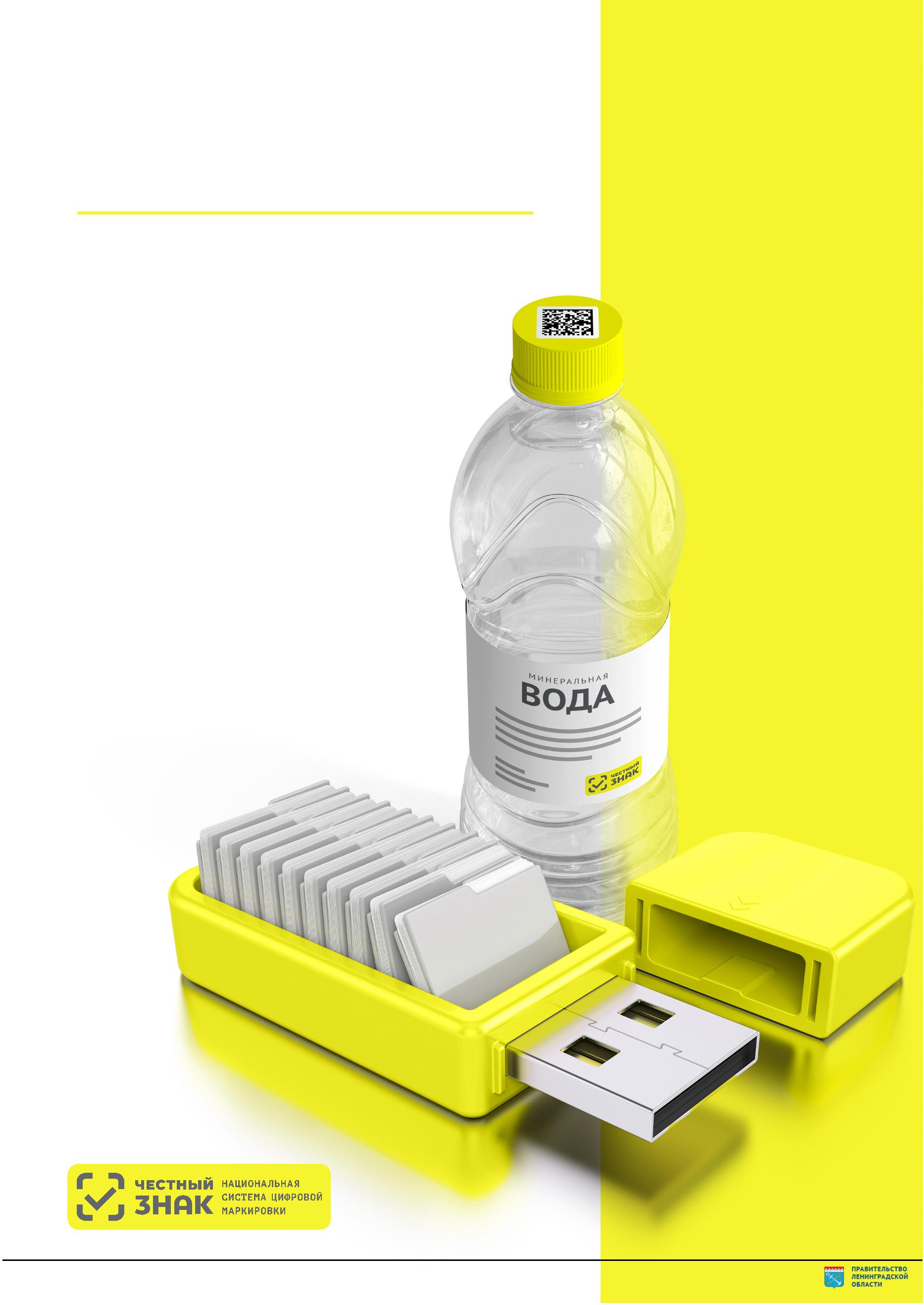 Правила маркировки упакованной воды определены Постановлением Правительства РФ №841 от 31.05.2021 г.ПОРЯДОК ПЕРЕХОДА НА ПЕРЕДАЧУ ТОВАРОВ С ИСПОЛЬЗОВАНИЕМСЕРВИСА ЭЛЕКТРОННОГО ДОКУМЕНТООБОРОТА (ЭДО)КТО ПЕРЕХОДИТ?С 1 ноября 2022 года* в систему маркировки необходимо передаватьПРОИЗВОДИТЕЛЬ/ИМПОРТЕРсведения о поставке товара в виде объемно-сортового(артикульного) учета - код товара (GTIN) и его количество. В рамкахпередачи информации в объемно-сортовом учете кодыидентификации указывать не нужно.ОПТОВИКРОЗНИЦА*Для сегмента HoReCa и Госучреждений, приобретающихупакованную воду для использования в целях, не связанных с еепоследующей реализацией (продажей), передача сведений всистему маркировки об обороте упакованной воды посредствомЭДО становится обязательной c 1 декабря 2023 года.КАК ПОДКЛЮЧИТЬСЯ?Оформить усиленную квалифици-Зарегистрироваться* в системерованную электронную подпись (УКЭП)*на руководителя организации или ИП.Установить программное обеспечениедля работы с УКЭПмаркировки Честный ЗНАК.Воспользоваться инструкциями ивидеоуроками на сайте честныйзнак.рф*Если не было выполнено ранее. Если УКЭП ужеоформлена на руководителя организации или ИПдля работы в системе маркировки, заказыватьновую для работы с ЭДО не нужно* Если не было выполнено ранееЕсли вы еще не работаете с сервисом ЭДОв вашей организации, то необходимо:Если вы уже работаете с сервисом ЭДОв вашей организации, то необходимо:Выбрать оператора сервиса ЭДО на сайтеЧестный ЗНАК в разделе «Технологические партнерыи Интеграторы» - «Операторы ЭДО»Проверить интеграцию вашего оператора ЭДОс системой Честный ЗНАКПроверить наличие роуминга между выбраннымсервисом ЭДО и сервисами ЭДО ваших контрагентов(оставщиков или покупателей маркированнойпродукции). Для этого перейдите на сайт ЧестныйЗНАК в раздел «Технологические партнеры иИнтеграторы» - «Операторы ЭДО». ВыберитеОператора и нажмите «Показать роуминг-партнеров.Для малых организаций подойдет бесплатныйфункционал сервиса ЭДО Лайтhttps://честныйзнак.рф/edo_lite, интегрированный вличный кабинет участника системы Честный ЗНАКПроверить наличие роуминга между выбраннымсервисом ЭДО и сервисами ЭДО ваших контрагентов(поставщиков или покупателей маркированнойпродукции)Провести тестирование обмена электроннымидокументами (УПД). При необходимости обратитеськ своему оператору ЭДОПодключиться к сервису ЭДО для отгрузки и приемкитоваров и провести тестирование обменаэлектронными документами (УПД)Начать передачу сведенийпо ЭДО с 1 ноября 2022 годаНачать передачу сведений по ЭДОс 1 ноября 2022 годаДокумент создан в электронной форме. № 004-7622/2022-1 от 16.08.2022.Страница 5 из 12. Страница создана: 15.08.2022 16:00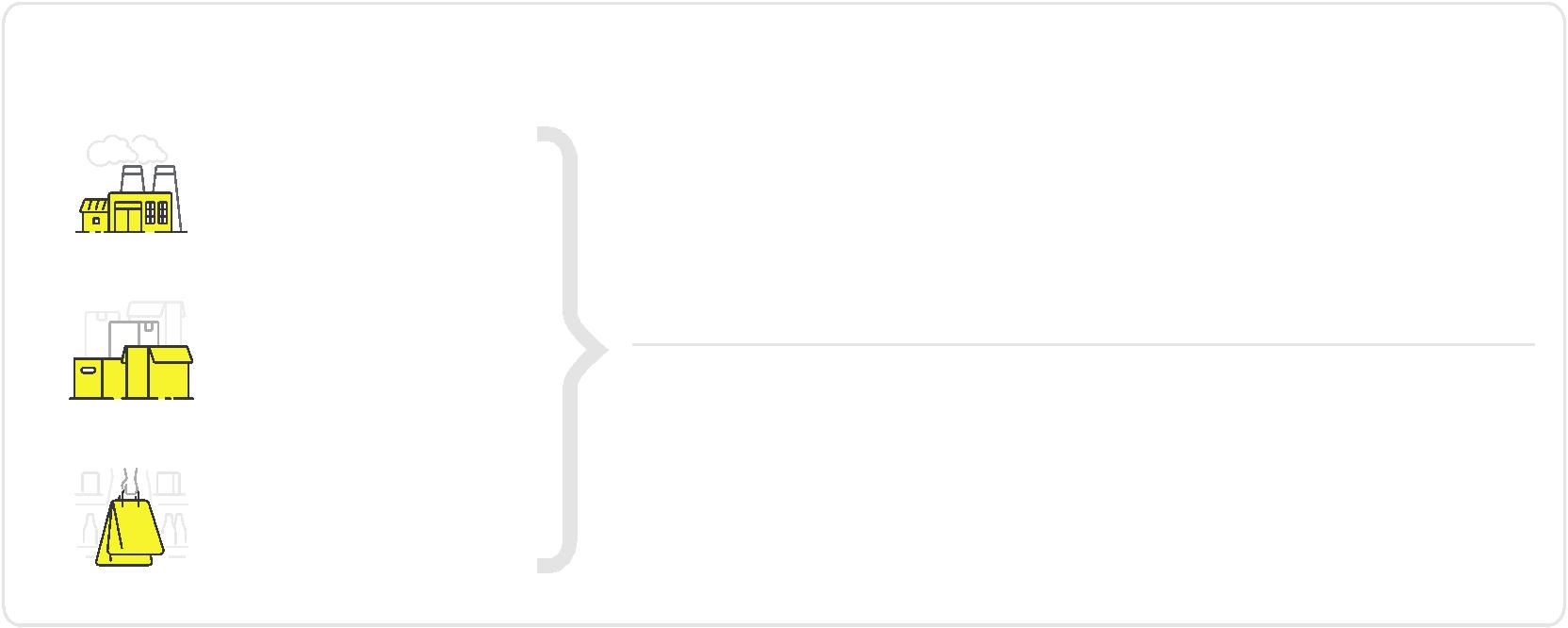 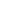 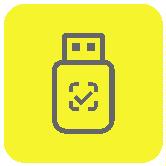 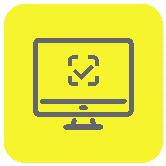 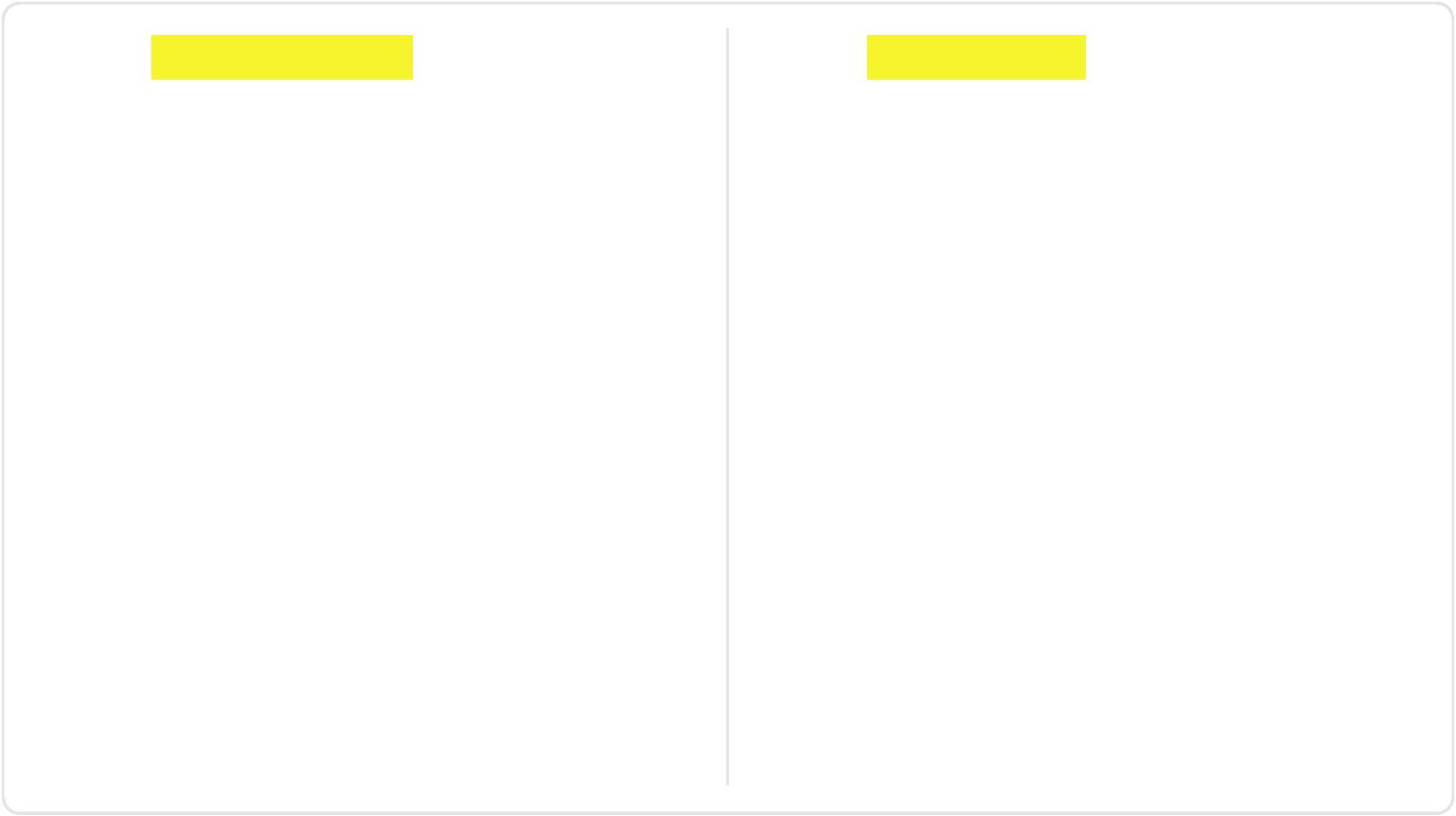 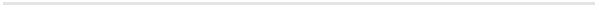 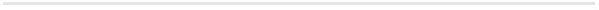 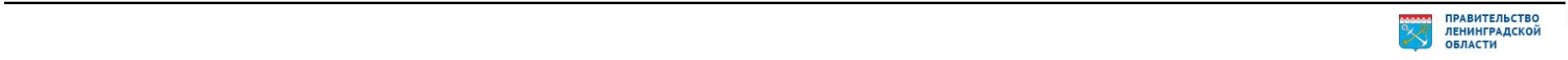 КАК РАБОТАТЬ?123В течение 3-х рабочих дней с моментафактической приемки товара черезЭДО нужно сопоставить названиеи количество товаров, указанныхв электронном УПД, с полученнымтоваром.При расхождениях сформироватькорректировочную электроннуюнакладную (универсальныйПри отсутствии расхожденийподписать электронный УПДпри помощи электронной подписи.корректировочный документ(УКД)/исправленный УПД (иУПД))При отгрузке товара в случае подписания электронного УПД покупателем и продавцом, товар будет перемещен свиртуального склада в ГИС МТ продавца на виртуальный склад покупателя.С 1 ноября 2022 года при выводе упакованной воды из оборота по основаниям, не являющимся продажей врозницу, участник оборота передает сведения о выводе товара из оборота в объемно-сортовом (артикульном)учете. Исключения составляет продажа через торговые (вендинговые) автоматы или дистанционным способом. Втаких случаях вывод из оборота осуществляется поэкземплярно.При продаже в розницу с 1 марта 2023 года вывод из оборота маркированного товара осуществляетсяпоэкземплярно с использованием контрольно-кассовой техники.ИНСТРУКЦИЯпо описанию сведений о передаче маркированных товаровпри оформлении электронных УПД для подачи сведений в систему маркировкиШТРАФЫ ЗА НАРУШЕНИЕ ПРАВИЛ РАБОТЫ С МАРКИРОВАННОЙ ПРОДУКЦИЕЙВ соответствии со статьей 15.12 Кодекса РФ об административных правонарушениях за отсутствие регистрации всистеме маркировки в установленные сроки, а также за нарушение работы с товаром, подлежащим маркировке,предусмотрена административная и уголовная ответственность.НА ДОЛЖНОСТНЫХ ЛИЦот 1 000 до 10 000 рублейНА ЮРИДИЧЕСКИХ ЛИЦот 50 000 до 300 000 рублейПолная информация размещена на сайте честныйзнак.рф/penalties/https://честныйзнак.рф/mobile_businesshttps://честныйзнак.рф/edo_liteВоспользуйтесь бесплатным мобильнымприложением «Честный ЗНАК.Бизнес»для работы с маркированными товарами.Воспользуйтесь бесплатным сервисомэлектронного документооборота ЭДО Лайт.При получении электронных документов вампонадобится система электронногодокументооборота (ЭДО). Если вы ранеене использовали ЭДО, то вы можете бесплатноиспользовать сервис ЭДО Лайт. Он интегрированв личный кабинет участника системы ЧестныйЗНАК.При помощи приложения вы можетеосуществлять приемку и списание товараза несколько минут со своего мобильноготелефона. Если вы хотите отсканировать товар,то в мобильном приложении есть встроенныйсканер кодов маркировки.Для работы с документами вы можетеиспользовать бесплатную системудокументооборота ЭДО-Лайт.Сервис ЭДО Лайт поддерживает обмендокументами с другими ЭДО-операторами.Документ создан в электронной форме. № 004-7622/2022-1 от 16.08.2022.Страница 6 из 12. Страница создана: 15.08.2022 16:00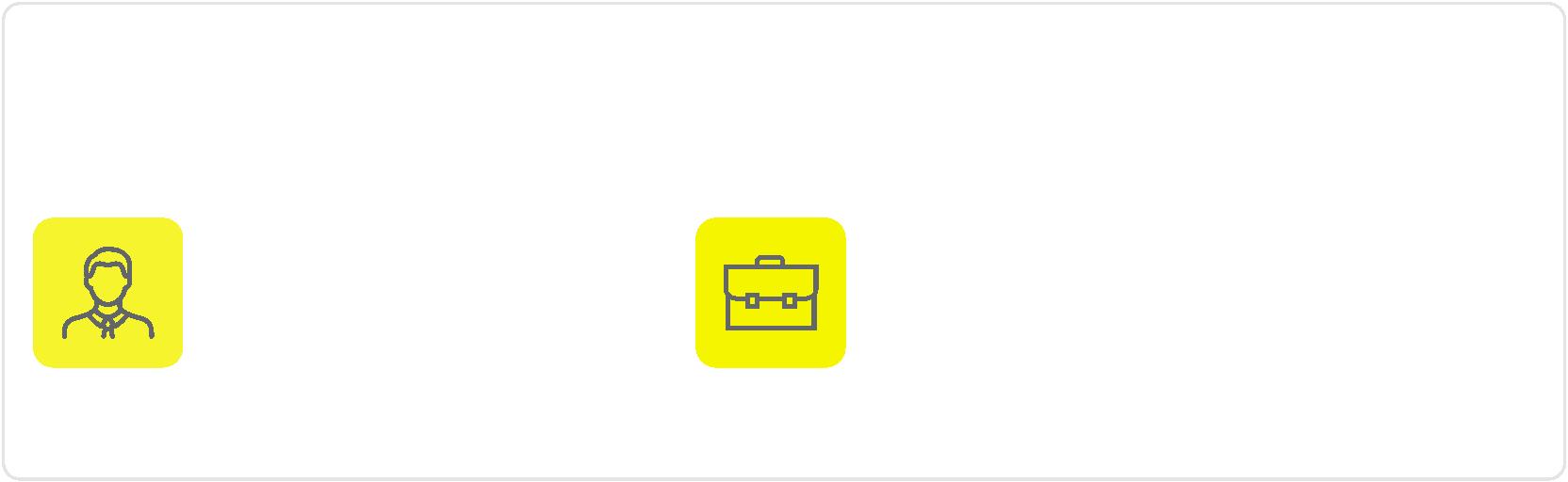 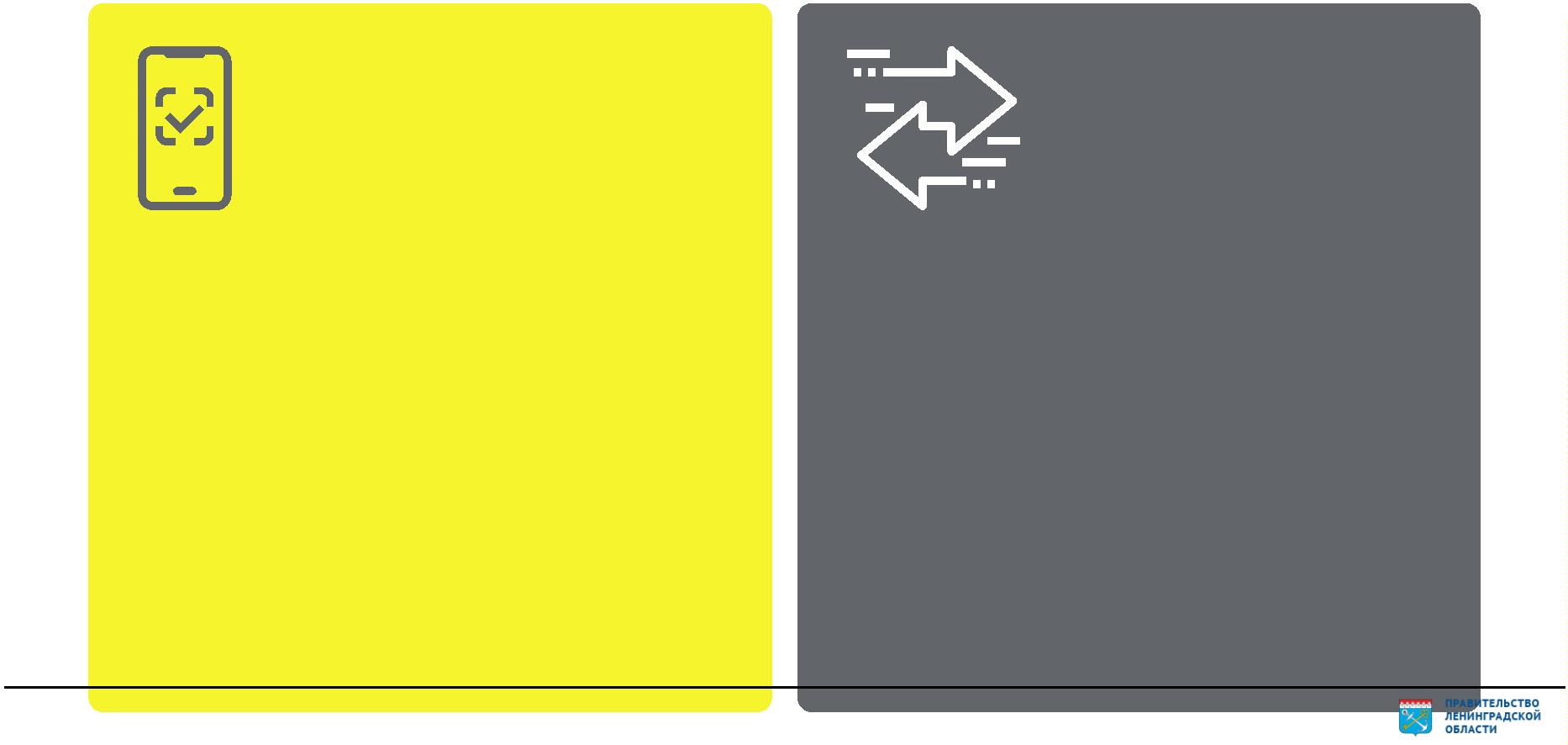 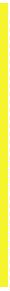 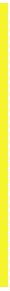 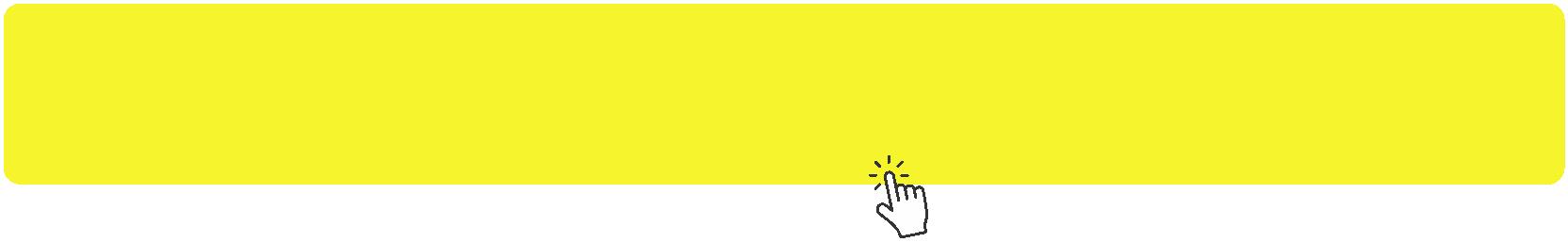 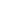 ВОПРОСЫ И ОТВЕТЫЧто такое объемно-сортовой (артикульный) учет, как долго он будет использоваться?Объемно-сортовой (артикульный) учет представляет собой подачу в систему сведений о перемещениии выводе из оборота товаров с указанием кода товара (GTIN) и количества единиц товара с данным GTIN,после чего в системе обеспечивается ведение учета товарных остатков в количественном разрезе на балансекаждого участника оборота товара (УОТ) по каждому коду товара (GTIN) с помощью функционалавиртуального склада.Для всех категорий упакованной воды объемно-сортовой (артикульный) учет вводится с 01.11.2022 г.до 01.03.2025 г., после чего начнется поэкземплярный учет.Надо ли подавать в систему информацию об имеющихся на складе товарах на 01.11.2022 года?Участникам оборота не требуется подавать в систему первоначальные остатки, имеющиеся на складахна 01.11.2022. Если на виртуальном складе по системе у вас будет иметься остаток товара, система ГИС МТавтоматически проведет корректировку остатков после запуска объёмно-сортового (артикульного) учета.Что делать, если контрагент не подключен к ЭДО?Без использования электронного документооборота (ЭДО) контрагент не сможет подать сведения в систему,что является нарушением правил маркировки, и за данное нарушение предусмотрена административнаяответственность. Для удобства и простоты работы в системе предусмотрено бесплатное решение ЭДО Лайт,к которому участник может подключаться, выбрав нужные настройки в профиле организации в личномкабинете системы.Как передавать сведения в систему маркировки при отгрузке товара участникамсегмента HoReCa и Госучреждениям?При отгрузке упакованной воды в HoReCa и Госучреждения можно воспользоваться электронным УПД(проставить в инфополях «СвВыбытияМАРК» значение =1 (Покупка товаров юридическими лицамии индивидуальными предпринимателями в целях использования «Для собственных нужд», не связанныхс их последующей реализацией (продажей)). Второй способ (без УПД) — это напрямую в ГИС МТ податьдокумент «Вывод из оборота», указать ИНН покупателя и причину «Использование для собственных нужд».Сколько времени занимает внедрение сервиса электронного документооборота?Внедрение сервиса ЭДО занимает в среднем 2 месяца. Рекомендуем начать работы по внедрениюзаблаговременно!Поделитесь этой листовкой с вашими контрагентами, чтобы они также смоглисвоевременно подключиться к работе по ЭДО.Задайте ваши вопросы о маркировке,Честный ЗНАК всегда на связи:Обсудите вопросы внедрениясервиса ЭДО с другими участникамив ЧЕСТНОМ СообществеПо вопросам, связанным с маркировкойупакованной воды, пишите на8(800) 222-15-23, support@crpt.ruэлектронную почту water@crpt.ruhttps://help.markirovka.ru/Документ создан в электронной форме. № 004-7622/2022-1 от 16.08.2022.Страница 7 из 12. Страница создана: 15.08.2022 16:00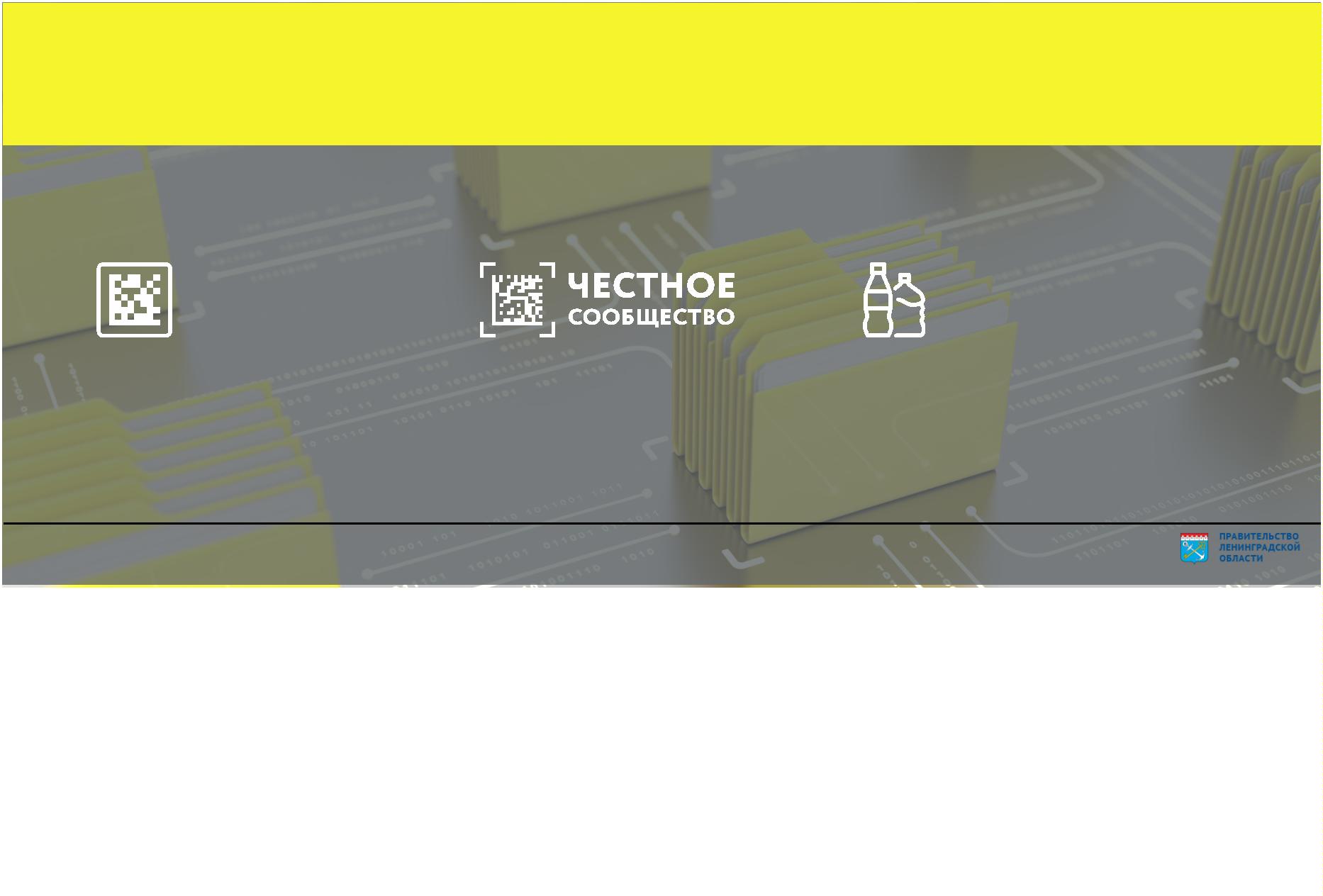 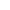 РАБОТА С МАРКИРОВАННОЙУПАКОВАННОЙ ВОДОЙ В РОЗНИЦЕСРОКИ НАЧАЛА РАБОТЫ С МАРКИРОВАННОЙ УПАКОВАННОЙ ВОДОЙДЛЯ РОЗНИЧНЫХ МАГАЗИНОВ1ноября 2022 годаОбязательная передача сведений о приемке и отгрузке маркированной продукции сиспользованием ЭДО в объемно-сортовом учете, а также сведений в ГИС МТ о выводе из оборотапутем, не являющимся продажей в розницу.Для этого необходимо:быть зарегистрированным в системе маркировки (ГИС МТ)подключиться к сервису электронного документооборота (ЭДО)обеспечить передачу в систему маркировки сведений о приемке или отгрузке продукции с указанием в электронномуниверсальном передаточном документе (УПД) кода товара (GTIN) и количества маркированного товара. Серийныйномер товара при этом указывать не требуется. В систему передаются сведения о выводе из оборота путем, неявляющимся продажей в розницу (брак, бой и др.)1марта 2023 годаВывод товара из оборота путем розничной реализацииДля этого необходимо:обновить прошивку онлайн-кассы и кассовое программное обеспечениеподключить 2D-сканер для считывания кодов маркировкирозница с этой даты должна начать сканировать коды маркировки на кассе при продаже маркированной продукции ипередавать сведения о продажах в систему маркировки с использованием операторов фискальных данных ионлайн-касс1марта 2025 годаОбязательная передача сведений о приемке и отгрузке маркированной продукциис использованием ЭДО в поэкземплярном учетеДля этого необходимо: обеспечить передачу в систему маркировки сведений о приемке или отгрузке продукции суказанием в электронном универсальном передаточном документе (УПД) уникального кода маркировки каждойединицы продукции, включая серийный номер.При приемке продукции обращайте внимание на наличие кода маркировкина упакованной воде с датами производства:С 1 ДЕКАБРЯ 2021 ГОДАС 1 МАРТА 2022 ГОДАДЛЯ МИНЕРАЛЬНОЙ ВОДЫДЛЯ ПРОЧЕЙ ПИТЬЕВОЙ ВОДЫШТРАФЫ ЗА НАРУШЕНИЕ ПРАВИЛ РАБОТЫ С МАРКИРОВАННОЙ ПРОДУКЦИЕЙВ соответствии со статьей 15.12 Кодекса РФ об административных правонарушениях за отсутствие регистрации в системемаркировки в установленные сроки, а также за нарушение работы с товаром, подлежащим маркировке, предусмотренаадминистративная и уголовная ответственность.НА ДОЛЖНОСТНЫХ ЛИЦот 1 000 до 10 000 рублейНА ЮРИДИЧЕСКИХ ЛИЦот 50 000 до 300 000 рублейПолная информация размещена на сайте честныйзнак.рф/penalties/Правила маркировки упакованной воды определены Постановлением Правительства РФ №841 от 31.05.2021 г.Документ создан в электронной форме. № 004-7622/2022-1 от 16.08.2022.Страница 8 из 12. Страница создана: 15.08.2022 16:00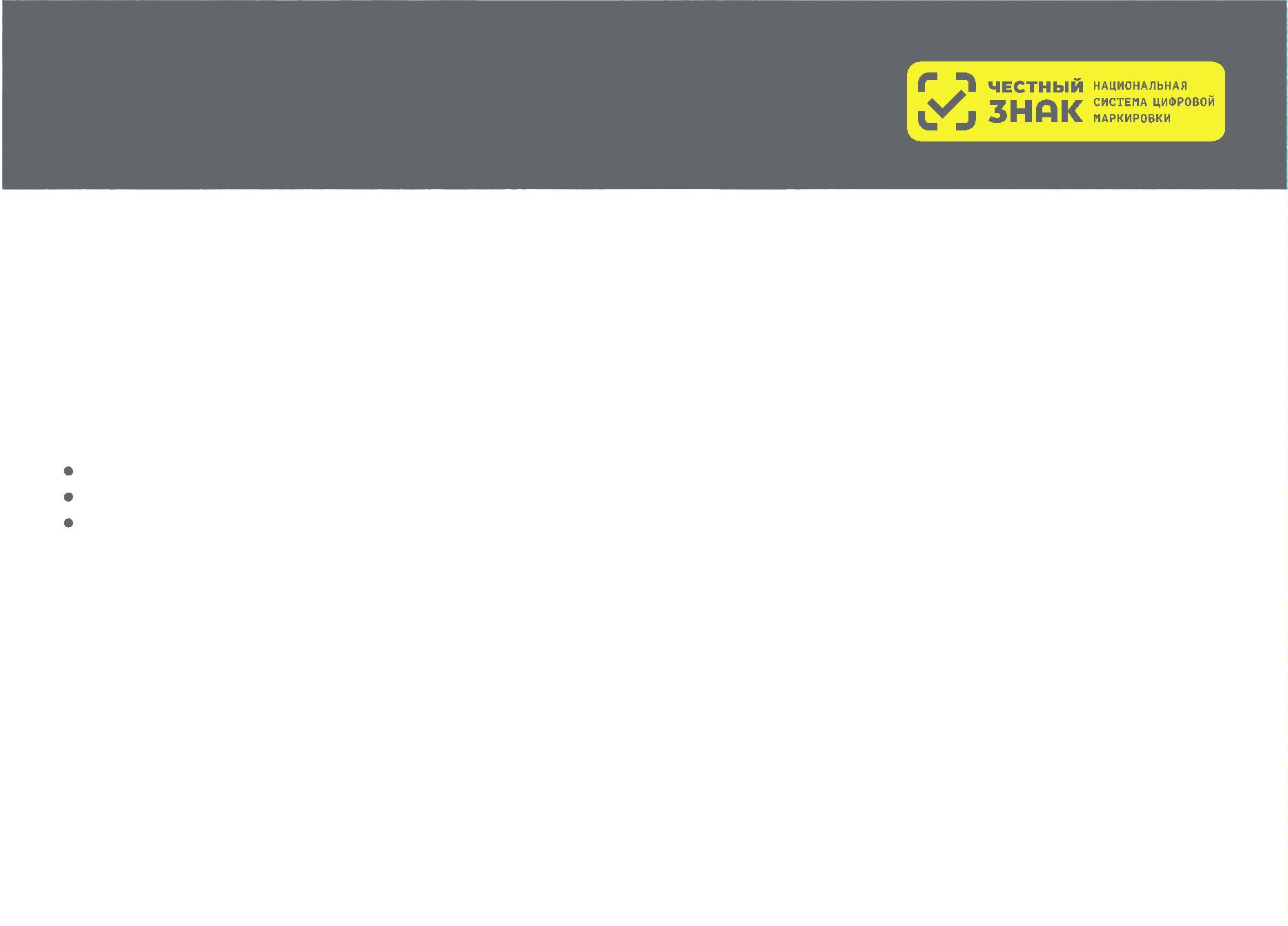 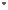 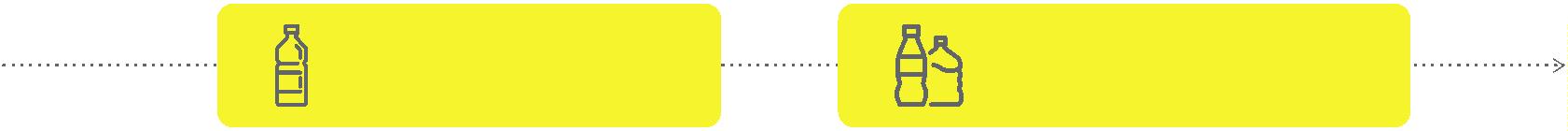 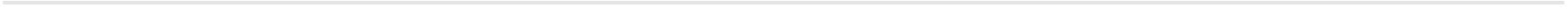 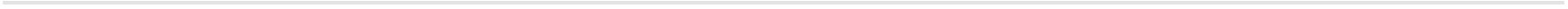 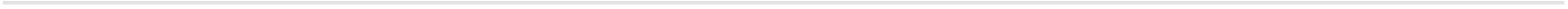 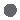 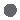 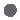 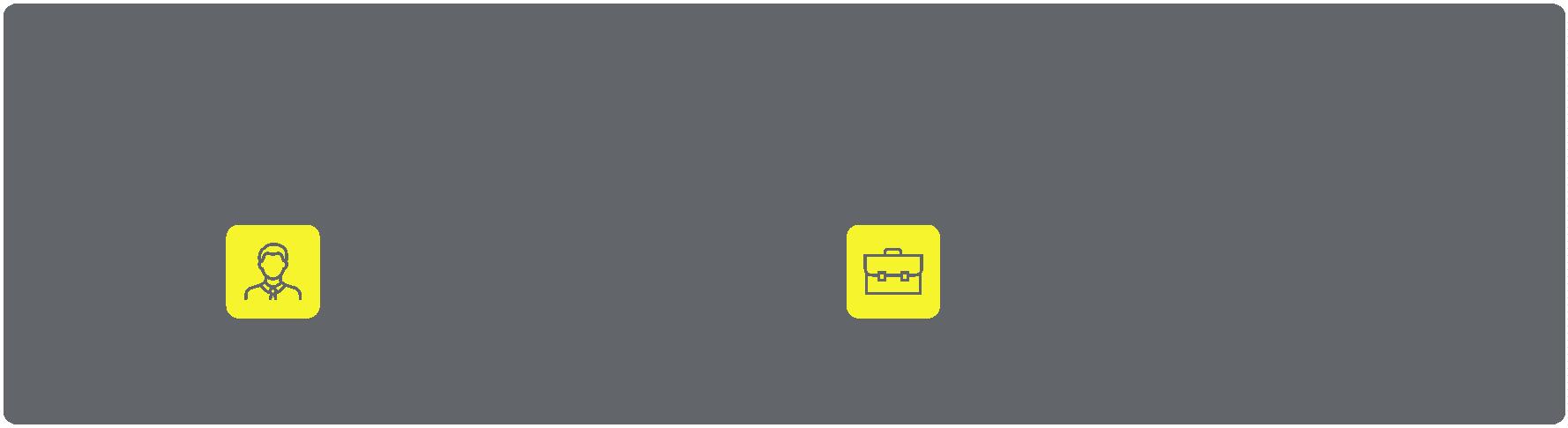 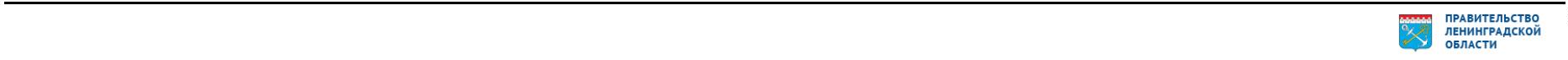 ШАГИ ПОДКЛЮЧЕНИЯ К МАРКИРОВКЕВнимание! Если розничный магазин уже торгует маркированными товарами (например, сигаретами), то для работы смаркированной упакованной водой необходимо всего лишь добавить новую группу товаров в личном кабинете системыЧестный знак.123456Оформить усиленную квалифицирован-ную электронную подпись (УКЭП) наруководителя организации или ИП.Установить программное обеспечениедля работы с УКЭППриобрести и подключить 2D-сканерили воспользоваться уже имеющимся2D-сканером, интегрированным с кассой,для сканирования кодов маркировки припродажеЗарегистрироваться в системе марки-ровки Честный ЗНАК. Воспользоватьсяинструкциями и видеороликами на сайтечестныйзнак.рфПодключить передачу данных опера-тором ОФДв систему маркировкиЧестный ЗНАКОбновить прошивку онлайн-кассыипрограммное обеспечение для работы смаркированными товарами до последнейверсии у поставщика решения. Боль-шинство производителей ПО сделалитакие обновления бесплатнымиПодключиться к системе электронногодокументооборота (ЭДО). Небольшимкомпаниям можно воспользоватьсябесплатным сервисом ЭДО ЛайтМобильное приложение позволяет оптимизировать процессыи включает в себя следующий функционал:сканер DataMatrix кодаприем и списание товарадокументооборот через ЭДО-ЛайтЭДО-Лайт для работы с документамибесплатный сервис документооборотаинтегрирован в личный кабинет участникасистемы Честный ЗНАК.поддерживает обмен документами с другимиЭДО-операторамиПо вопросам маркировкиОбсудите вопросы маркировкис другими участникамиПо вопросам маркировкиупакованной воды water@crpt.ru8(800) 222-15-23,support@crpt.ruв Честном Сообществеhttps://help.markirovka.ru/Документ создан в электронной форме. № 004-7622/2022-1 от 16.08.2022.Страница 9 из 12. Страница создана: 15.08.2022 16:00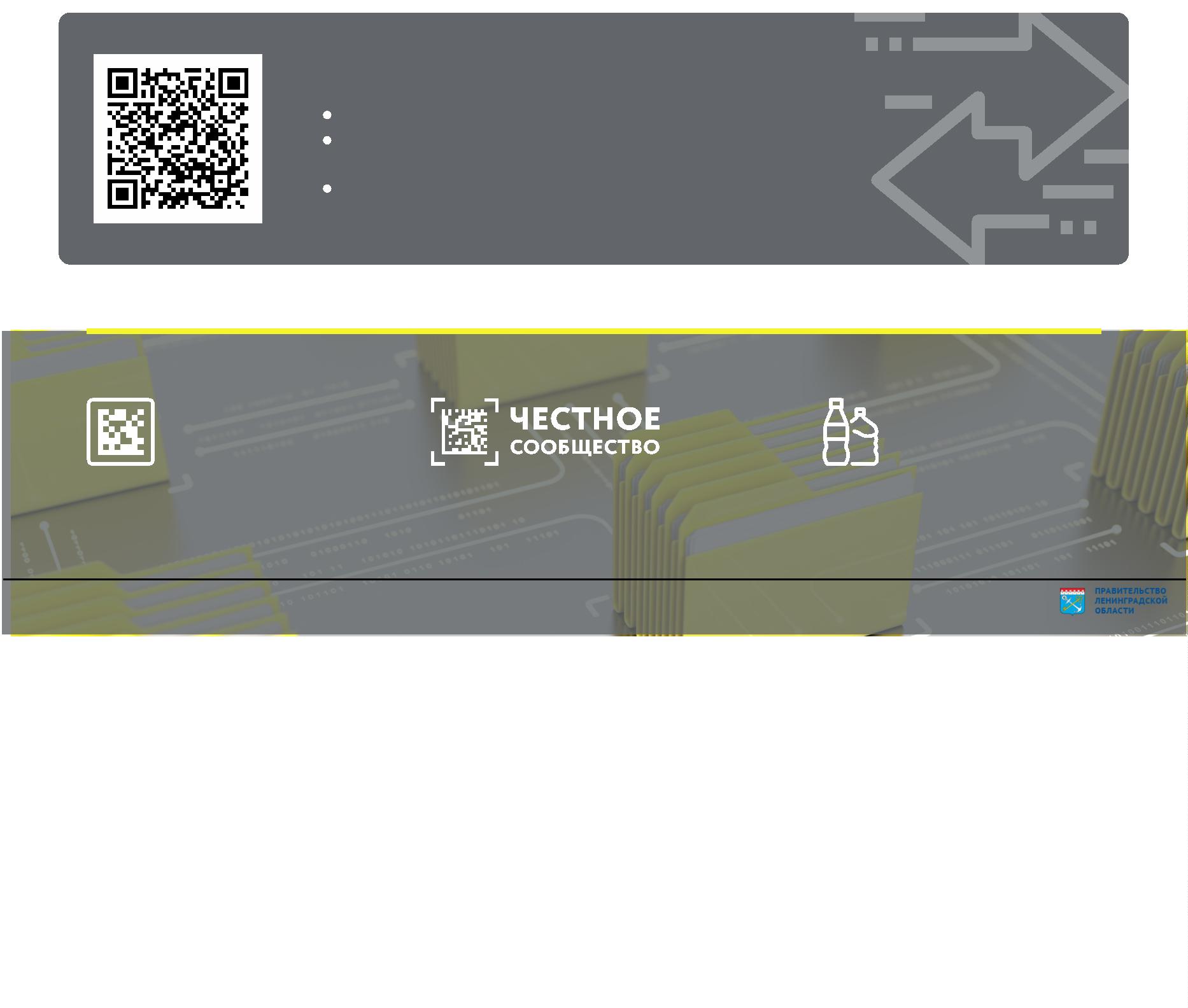 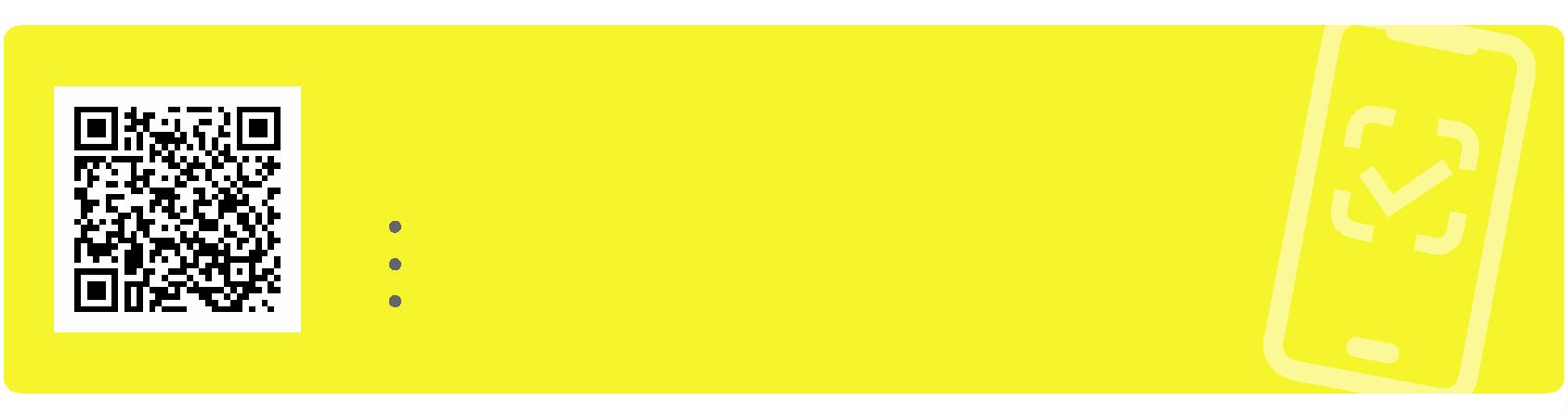 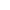 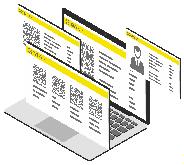 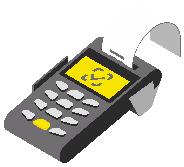 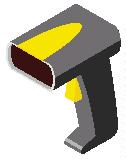 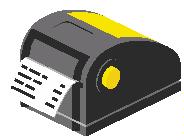 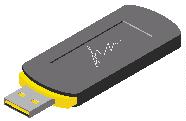 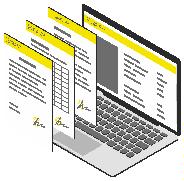 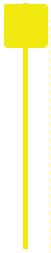 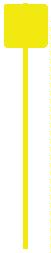 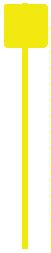 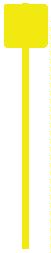 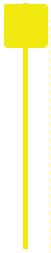 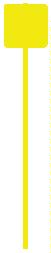 